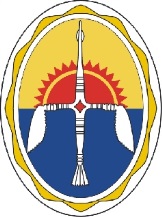 УПРАВЛЕНИЕ ОБРАЗОВАНИЯАдминистрации Эвенкийского муниципального районаКрасноярского краяП Р И К А З«10» октября 2016г.		            п. Тура                                              № 144Об утверждении итогов муниципального этапа краевого  конкурса  на знание государственной символики«Мой Флаг! Мой Герб!» С целью формирования у молодого поколения патриотических чувств, гражданского самосознания на основе исторических ценностей России                   по сохранению и развитию чувства гордости за свою Родину, ПРИКАЗЫВАЮ: Утвердить список победителей муниципального  этапа краевого  конкурса  на знание государственной символики «Мой Флаг! Мой Герб!»   (приложение 1).Контроль исполнения настоящего приказа возложить на начальника  отдела общего, дошкольного, дополнительного образования и воспитания Управления образования Фаркову Т.И. Руководитель                                        п/п                                О.С. ШаповаловаКобизкая А.Н. 31-512Приложение 1Номинация «Литературное творчество по теме «О России с любовью!»:          Представлено:  МБОУ «Байкитская средняя школа» - 5 работ. МКОУ «Нидымская основная школа»-1 работа. Возрастная категория 1-4 классы отсутствовала.Победители в номинации:Возрастная категория 5-8 классы:Либакова Юлия 6класс, МБОУ «Байкитская средняя школа»; Дюлюбчин Василий 6 класс, МБОУ «Байкитская средняя школа»; Гаврилова Анастасия 6 класс, МБОУ «Байкитская средняя школа»; Красноштанова Злата 7 класс, МКОУ «Нидымская основная школа».Возрастная категория 9-11 классы: Гаврилова Анна 9 класс, МБОУ «Байкитская средняя школа»; Старцев Виктор 9 класс, МБОУ «Байкитская средняя школа».Номинация «Декоративно-прикладное творчество» по теме: « Россия-Родина моя»:Представлено: МБОУ ДО «Дом детского творчества» - 10 работ;МБОУ «Туринская средняя общеобразовательная школа» - 25 работ;МКОУ «Полигусовская основная общеобразовательная школа» - 2 работы;МКОУ «Туринская средняя школа-интернат имени Алитета Николаевича Немтушкина»- 10 работ.Победители в номинации:Возрастная категория 1-4 классы:Петухов Тимофей 2 класс, МБОУ ДО «Дом детского творчества»;Мельникова Анастасия 1 класс, МБОУ ДО «Дом детского творчества».Возрастная категория 5-8 классы:Лапузина Диана и Осогосток Алина 7 класс, МБОУ ДО «Дом детского творчества».Возрастная категория 9-11 классы:Таратарова Рината 9 класс, МБОУ ДО «Дом детского творчества».Категория « Педагоги»:Абдулинова Ольга Владимировна, МБОУ ДО «Дом детского творчества».Номинация «Разработка символа семьи»: МБОУ «Туринская средняя общеобразовательная школа»-4 работы;МКОУ «Нидымская основная школа»- 13 работ; МБОУ «Байкитская средняя школа» -1 работа.По решению комиссии представленные работы не соответствуют критериям оценки работ. Номинация «Фото и видео творчество» по теме: «Нет земли краше, чем земля наша!»: МБОУ «Байкитская средняя школа» -2 работы.По решению комиссии представленные работы не соответствуют критериям оценки работ. Номинация «Творческое исследование» по теме «Чудеса России»:МКОУ «Нидымская основная школа»-1 работа. По решению комиссии представленная работа не соответствует критериям оценки работ. Благодарственные письма за активное участие:МБОУ «Байкитская средняя школа»;МБОУ «Туринская средняя общеобразовательная школа»;          МКОУ «Нидымская основная школа»;          МКОУ «Полигусовская основная общеобразовательная школа»;МКОУ «Туринская средняя школа-интернат имени Алитета Николаевича Немтушкина»;          МБОУ ДО «Дом детского творчества».Специальный приз жюри: Кондрашкина Ксения 8 класс, МКОУ «Полигусовская основная общеобразовательная школа».